Advanced Placement Psychology 2023-24AP PSYCHOLOGY POLICIES, PROCEDURES, AND AGREEMENT:Class Rules:BE ON TIME AND READY TO WORK! Tardies will be enforced according to school policy.DO YOUR OWN WORK! Cheating will not be tolerated and will be enforced according to school policy (this is my pet peeve).COMMUNICATE RESPECTFULLY. This classroom is a safe space for ideas and discussion. Criticism should always be constructive and focused on arguments, not people. DRAW YOUR OWN CONCLUSIONS! There is a lot of information out there; learn to think for yourself. Grades:Grades are calculated on a summation of points (unweighted categories). The rough estimate of points for each grading period can be calculated on the table of contents page (pg. 1) of this syllabus.Late Assignments: Any assignment that is turned in AFTER the posted due date, will only be eligible for 50% credit. A note will be added in FOCUS to explain the 50% grade.Make Up Policy For Missed Assignments:If you are absent for any Tests or Quizzes, you will be required to make up the assessment the very next day that you report to class. There will be no permission to take tests or quizzes early, nor will there be passes granted for finishing tests after your class period ends.  Any (non assessment) assignments that you miss (including test re-takes) may be made up in class or in office hours before school. Cell Phone Policy:Effective July 1, 2023: HB379: Prohibits a student from using a wireless communication device during instructional time, except when directed by a teacher for educational purposes, AND requires a teacher to designate an area for wireless communication devices during instructional time.Cell phone policy will be the same for all GBHS classrooms this year: all student phones are to be put away in either a phone locker or phone holder when they come into class. Phones are to be away during instructional time, unless you are specifically using them for an academic reason. Classroom consequences if student is found with phone during instructional time:Verbal warning to put phone awayParent contact (by teacher)Referral in FOCUSA signature of acknowledgement is required by parents and students that you have read and understand the above-mentioned policies. Please email Coach Cook with any questions or for clarification. Parent Signature:  ___________________________________________________________________________________Student Signature: __________________________________________________________________________________Date: __________________________What you should know about Psychology and Advanced Placement…Psychology is the scientific study of how people think, act (behave) and feel.  It is about the things people do and the thought process (or lack thereof) behind the actions.  Since this is an Advanced Placement course the achievements of high school students are compared statistically to the achievements of college students in an introductory college psychology course.  The validity of the Advanced Placement program rests on a positive correlation between the two student groups.  Doing well in an advanced placement course eases the transition to college level expectations and your high school work can be used towards college credit and/or waivers as defined by the college you attend.HOW WILL I DEFINE SUCCESS IN THIS COURSE?Successful mastery and retention of the course materialA passing score on the AP examWHAT DO I EXPECT OF YOU (THE STUDENT)?I expect you to come to class every day.I expect you to be on time to class (if you arrive after the tardy bell you will be marked tardy).I expect you to do your own work.I expect you to participate and contribute in class.I expect you to think for yourself.What will you need to bring to class?NotebookThree-Ring BinderDaily writing utensil (pen or pencil) for notesblue or black fine-tip pen for free responsesGlue SticksHighlighters of various colorsWhat you should know about the materials we will use…In addition to classroom activities and guidance students are encouraged to consider some of the optional resources included in the resources cited below.David G. Myers.  Psychology for the AP Course (provided) – a widely used textbook that will be the required textbook for the course and the mainstay of instruction.  It is a very necessary resource for students to use.College Board/Advanced Placement Psychology sample exams and free response materials.Forty Studies that Changed Psychology (class set provided), 7th edition, Roger R. Hock PhD.What you should know about course contentAn Introduction to Psychology course is about the language of the Psychology discipline and learning to use the language by thinking like a psychologist.  There is a focus on vocabulary as indicated below.  Instructional units are built upon an organization indicated on page 2 of the syllabus.  The shaded/highlighted words are NOT included in unit reading quizzes we start each unit with but many will be included on unit tests.  The student is responsible for reading and understanding text material.  Preparation for tests will include teacher presentation, explanation and class discussion; and/or, by classroom activities, demonstrations and/or simulations.What you should know about the AP examination…The AP Psychology Examination includes a 70-minute (100 Questions) multiple-choice section that accounts for two-thirds of the student's exam grade and a 50-minute free-response section made up of two questions, which accounts for one-third of the student's exam grade.AP Psychology Unit Coverage…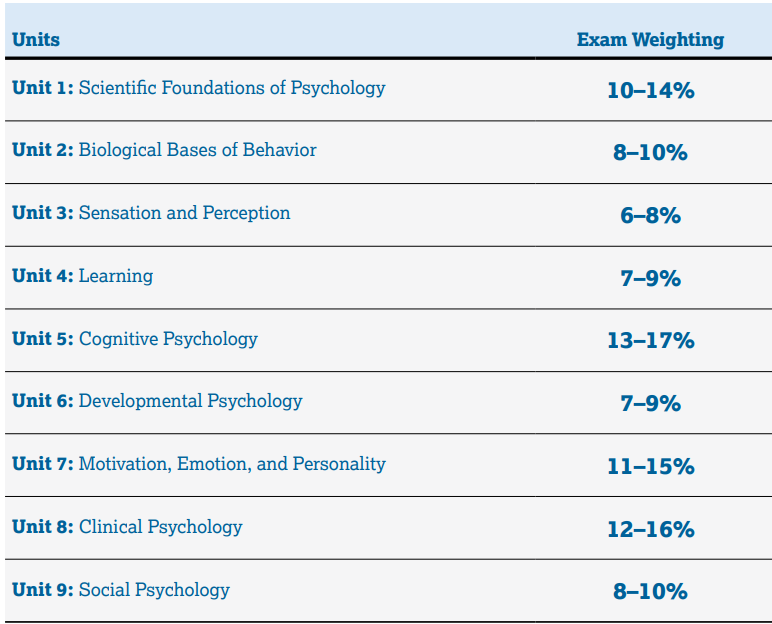 Below are the unit break-downs of the Units in our AP Psychology textbook and how they cover curricular standards. I.  History and Approaches (2-4 %)		A.  Logic, Philosophy, and History of Science	B.  Approaches (Perspectives)		1.  Biological		2.  Behavioral		3.  Cognitive		4.  Humanistic		5.  Psychodynamic		6.  Sociocultural		7.  EvolutionaryObjectivesDescribe psychology’s concerns regarding stability and change, rationality and irrationality, nature and nurtureDescribe the different perspectives from which psychologists examine behavior and mental processes, and explain their complementarityIdentify some of the basic and applied research subfields and differentiate clinical psychology from psychiatryII.  Research Methods (8-10%) **	A.  Experimental, Correlational, and Clinical Research	B.  Statistics		1.  Descriptive		2.  Inferential	C.  Ethics in Research (Asch, Milgrim, Watson, Zimbardo)ObjectivesCompare and contrast case studies, surveys, and naturalistic observation and explain the importance of proper samplingDescribe both positive and negative correlation and explain why correlational research fails to provide evidence for cause-effectIdentify the basic elements of an experiment and discuss how experimental control contributes to causal explanationDescribe three measures of central tendency and two measures of variationDiscuss three principles for making generalizations from samples and how psychologists make inferences from groupsIII.  Biological Bases of Behavior (8-10 %)	A.  Physiological Techniques (e.g. imaging, surgical)	B.  Neuroanatomy	C.  Functional organization of the Nervous System	D.  Neural Transmission	E.  Endocrine System	F.  Genetics	G.	Evolutionary PsychologyObjectivesDiscuss the structure and function of a neuron, neural impulses and how drugs and neurotransmitters effect behaviorIdentify and describe two major divisions of the nervous system and the three types of neurons that transmit informationContrast the simplicity of a neural pathway in a reflex with the complexity of a neural networkDescribe split-brain research and several other techniques for studying the brainDescribe the functions of the brainstem, thalamus, cerebellum, and limbic systemIdentify the four lobes of the cerebral cortex and the importance of the sensory, motor and associations areas and how damage can impair language functioningDiscuss the capacity of the brain to reorganize following injuryIV.  Sensation and Perception (6-8 %)	A.  Thresholds and Signal Detection Theory	B.  Sensory Mechanisms	C.  Attention	E.  Perceptual ProcessesObjectivesContrast the processes of sensation and perceptionDiscuss sensory thresholds, subliminal stimulation and the functional value of sensory adaptationDescribe sensory adaptation and explain its functional valueDescribe visual process including the transduction of light energy and levels of visual information processingExplain Young-Hemholtz and opponent-process theories of color visionExplain auditory process, stimulus input and the place and frequency theories of pitch perceptionDiscuss the nature and cause of hearing loss Describe selective attention and how illusions help us understand perceptionDiscuss Gestalt psychology, grouping, and the effects of experiences, assumptions, expectations on perceptionV.  States of Consciousness (2-4 %)	A.  Sleep and Dreaming	B.  Hypnosis	C.  Psychoactive Drug EffectsObjectivesDiscuss the nature of consciousness and its relation to subconscious information processingDescribe sleep and dreams in terms of its cyclical nature, disorders and stagesDiscuss consciousness in terms of drug action, physiological and psychological effectsVI.  Learning (7-9 %)	A.  Classical Conditioning	B.  Operant Conditioning	C.  Cognitive Processes 	D.  Biological Factors	E.  Social LearningObjectivesDescribe three types of learning mechanisms for humans and animalsDiscuss the importance of cognitive processes and biological predispositions in classical and operant conditioningExplain Pavlov’s work and the implications for human health and well-beingDescribe Skinner’s operant conditioning and its major applicationsDescribe and contrast punishment with the different types of reinforcements and schedulesExplain social learning theory and the significance of Albert Bandura’s researchVII.  Cognition (8-10 %)	A.  Memory	B.  Language	C.  Thinking	D.  Problem Solving and CreativityDescribe the information processing model of memory and the factors that promote or inhibit encoding, storage and/or retrievalExplain forgetting in terms of benefits, decay and/or retrieval failure and the role of motivated retrieval failuresDescribe the origins and structure of language systems through developmental stages and the relevance to thoughtDescribe the nature of concept formation and problem solving as key processes of cognitionDescribe the nature and origin of intelligence and its component abilities in contrast to creativityVIII.  Motivation and Emotion (6-8 %) *	A.  Biological Bases	B.  Theories of Motivation	C.  Hunger, Thirst, Sex, and Pain	D.  Social Motives	E.  Theories of Emotion	F.  StressObjectivesDiscuss motivation in terms of Maslow’s hierarchy and drive reduction theoryDescribe hunger and sex as motivated behaviors influenced by nature and nurture Describe the adaptive  value of social attachments and the need to belongDiscuss achievement motivation in terms of employee performance, satisfaction and organizational engagementDescribe and contrast the James-Lange and Cannon-Bard theories of emotionDiscuss Schachter’s two-factor theory in the context of cognitionDiscuss emotion in terms of physiological and nonverbal manifestationsDescribe the catharsis hypothesis and its relation to expressing angerIX.  Developmental Psychology (7-9 %)	A.  Life-Span Approach	B.  Research Methods (e.g. longitudinal, cross-sectional)	C.  Heredity-Environment Issues	D.  Developmental Theories		1.  Physical		2.  Cognitive		3.  Social		4.  Moral	F.  Sex Roles and Gender RolesObjectivesDescribe development in terms of its physical, cognitive and social aspectsDescribe major developmental theories (Freud, Erikson, Piaget and Kohlberg)Discuss development in terms of physical growth and major changes throughout the lifespanIdentify the elements of social responsiveness and responsive parenting that influence attachment and self-conceptDiscuss longitudinal and cross-sectional methodologies for researchX.  Personality (5-7 %) *	A.  Personality Theories and Approaches	B.  Assessment Techniques	C.  Growth and AdjustmentObjectivesDescribe personality and its development by psychodynamic, humanistic, trait and social-cognitive meansDiscuss Sigmund Freud’s psychosexual  development and dynamic personality interactionsDiscuss ego defense and its relation to anxietyDescribe the humanistic  perspective derived from considerations of Maslow’s focus on self-actualization and Roger’s emphasis on potential for growth.Describe personality assessment and the search to identify fundamental personality traits and inventoriesDescribe projective tests and their use in personality and diagnostic assessmentXI.  Testing/Indiv. Differences (5-7 %)	A.  Standardization and Norms	B.  Reliability and Validity	C.  Types of Tests	D.  Ethics and Standards in Testing	E.  IntelligenceObjectivesDescribe principles of generalization from samples and making inferences about differences between groupsDescribe ethics in the treatment of human and animal subjectsDiscuss the history of intelligence assessment in its relation to modern tests and theoriesDescribe intelligence in relation to reliability, validity and standardization in normal assessmentDescribe the different types and purposes of representative psychometric instrumentsDiscuss intelligence in terms of nature, nurture and cultureXII.  Abnormal Psychology (7-9 %)	A.  Definitions of Abnormality	B.  Theories of Psychopathology	C.  Diagnosis of Psychopathology		1.  Anxiety Disorders		2.  Somatoform Disorders		3.  Mood Disorders		4.  Schizophrenic Disorders		5.  Organic Disorders		6.  Personality disorders		7.  Dissociative DisordersObjectivesDescribe criteria for judging whether behavior is psychologically disordered  and the DSM-IV system of classificationExplain how disorders might be explained according to the medical, and bio-psycho-social models of pathologyDescribe the symptoms and development of representative anxiety disorders from a learning and biological perspectiveDescribe representative mood disorders with emphasis o biological and socio-cognitive perspectivesDescribe the characteristics and possible causes of dissociative identity disorderDescribe the nature of personality disorders, focusing on the characteristics of the antisocial personality disorderDescribe the symptoms, subtypes and research on the causes of schizophreniaXIII.  Treatment of Psychological Disorders (5-7 %)	A.  Treatment Approaches		1.  Psychodynamic		2.  Humanistic						2.  Behavioral		3.  Cognitive		5.  Biological	B.  Modes of Therapy (e.g., individual, group)	C.  Community and Preventive ApproachesObjectivesDiscuss the aims and methods of psychoanalysis in the context of its critical concernsDescribe the characteristics, goals and client-centered nature of humanistic therapiesIdentify the basic assumptions of behavioral therapies from both operant and classical conditioning perspectivesDiscuss the assumptions and goals of cognitive therapies and their application to the treatment of depressionDiscuss the findings and commonalities among psychotherapies regarding effectivenessDescribe the biomedical therapies in terms of drug, electroconvulsive, and psychosurgeriesXIV.  Social Psychology (8-10 %) **	A.  Group Dynamics	B.  Attribution Theory	C.  Interpersonal Perception	D.  Conformity, Compliance, Obedience	E.  Attitudes and Attitude Change	F.  Organizational Behavior	G.  Aggression/Antisocial Behavior	H.	Cultural InfluencesObjectivesDescribe the influences on social thinking in terms of attribution and error, attitudes and cognitive-dissonanceDiscuss social influence in terms of Asch’s conformity and Milgrim’s obedience studies and our susceptibility to such influencesDescribe group dynamics in terms of how the presence of others facilitates or impedes individual actionsDescribe social relations in terms of emotional and cognitive factors that contribute to the persistence cultural, ethnic, and gender prejudice and discriminationDiscuss aggression in terms of the impact of biological, aversive events and learning experiencesDiscuss the effects of viewing pornography and violence on social attitudes and behaviorDescribe interpersonal attraction in terms of physical attractiveness, proximity and similarityContrast passionate love with companionate loveUnit% ExamTitle#Vocab TermsProgress Checks40 StudiesVocab QuizStudyGuideTest12-4%Psychology’s History and Approaches37/25N/A/35N/A(Units 1/2 tested together)28-10%Research Methods40/25  /20/35   /50/12078-10%Cognition74/25  /20/35     /55/14038-10%Biological Bases of Behavior84/25  /20/35      /65/14097-9%Developmental Psychology65/25    /20/35     /60/140105-7%Personality40/25   /20/35     /45/14067-9%Learning57/25   /20/35    /45/14046-8%Sensation and Perception67/25/35   /55/14052-4%States of Consciousness39/25/35FRQ’S/14052-4%States of Consciousness39/25/35/         /140127-9%Abnormal Behavior33/25     /20/33//140135-7%Treatment of Abnormal Behavior37/25    /20/35//140148-10%Social Psychology47/25    /20/35//14086-8%Motivation, Emotion and Stress45/25   /20/35//140115-7%Testing and Individual Differences28/25   /20/28/140